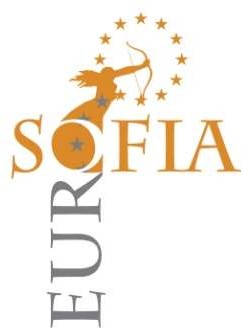 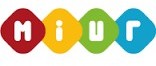 Soggetto Qualificato dal MIUR per la formazione del personale della Scuola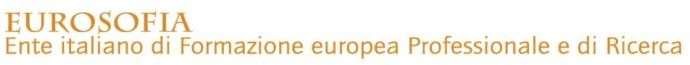 ai sensi della direttiva n. 170/2016 e presenti nella piattaforma ministeriale S.O.F.I.A.Scheda di adesioneModalità di adesioneinvia questa scheda a segreteria@eurosofia.it e ti inoltreremo le modalità di registrazione e la procedura di iscrizione ai singoli corsi.CognomeNomeData di nascitaLuogo di nascitaTelefonoEmailAderisco alla PROMOZIONE PUNTEGGIO GPSIndicare di seguito la denominazione del corso scelto: collegarsi al sito www.eurosofia.it e scegliere il corso ed indicare di seguito la denominazionePer le certificazioni informatiche, andare su “certificazioni” e in seguito “certificazioni informatiche”Per la certificazione linguistica, andare su “certificazioni” e in seguito “certificazioni linguistiche”Per i master, andare su “Offerta universitaria” e in seguito Master I livello o Master II livelloPer i corsi di perfezionamento e il corso di specializzazione, andare su “Offerta universitaria” e in seguito Corsi di perfezionamentoAderisco alla PROMOZIONE PUNTEGGIO GPSIndicare di seguito la denominazione del corso scelto: collegarsi al sito www.eurosofia.it e scegliere il corso ed indicare di seguito la denominazionePer le certificazioni informatiche, andare su “certificazioni” e in seguito “certificazioni informatiche”Per la certificazione linguistica, andare su “certificazioni” e in seguito “certificazioni linguistiche”Per i master, andare su “Offerta universitaria” e in seguito Master I livello o Master II livelloPer i corsi di perfezionamento e il corso di specializzazione, andare su “Offerta universitaria” e in seguito Corsi di perfezionamentoAderisco alla PROMOZIONE PUNTEGGIO GPSIndicare di seguito la denominazione del corso scelto: collegarsi al sito www.eurosofia.it e scegliere il corso ed indicare di seguito la denominazionePer le certificazioni informatiche, andare su “certificazioni” e in seguito “certificazioni informatiche”Per la certificazione linguistica, andare su “certificazioni” e in seguito “certificazioni linguistiche”Per i master, andare su “Offerta universitaria” e in seguito Master I livello o Master II livelloPer i corsi di perfezionamento e il corso di specializzazione, andare su “Offerta universitaria” e in seguito Corsi di perfezionamentoAderisco alla PROMOZIONE PUNTEGGIO GPSIndicare di seguito la denominazione del corso scelto: collegarsi al sito www.eurosofia.it e scegliere il corso ed indicare di seguito la denominazionePer le certificazioni informatiche, andare su “certificazioni” e in seguito “certificazioni informatiche”Per la certificazione linguistica, andare su “certificazioni” e in seguito “certificazioni linguistiche”Per i master, andare su “Offerta universitaria” e in seguito Master I livello o Master II livelloPer i corsi di perfezionamento e il corso di specializzazione, andare su “Offerta universitaria” e in seguito Corsi di perfezionamento2 punti GPS: 2 Certificazioni informatiche +1 master/perfezionamento da 1500 ore e 60 cfu - € 800,00 anziché € 988,00Indicare il titolo  	Indicare il titolo  	Indicare il titolo  	2 punti GPS: 2 Certificazioni informatiche +1 master/perfezionamento da 1500 ore e 60 cfu - € 800,00 anziché € 988,00Indicare il titolo  	Indicare il titolo  	Indicare il titolo  	2 punti GPS: 2 Certificazioni informatiche +1 master/perfezionamento da 1500 ore e 60 cfu - € 800,00 anziché € 988,00Indicare il titolo  	Indicare il titolo  	Indicare il titolo  	2 punti GPS: 2 Certificazioni informatiche +1 master/perfezionamento da 1500 ore e 60 cfu - € 800,00 anziché € 988,00Indicare il titolo  	Indicare il titolo  	Indicare il titolo  	3 punti GPS: 2 Certificazioni informatiche +1 corso di specializzazione da 3000 ore e 120 cfu - € 800,00 anziché € 988,00Indicare il titolo  	                                                Indicare il titolo  	                                                Indicare il titolo  	3 punti GPS: 2 Certificazioni informatiche +1 corso di specializzazione da 3000 ore e 120 cfu - € 800,00 anziché € 988,00Indicare il titolo  	                                                Indicare il titolo  	                                                Indicare il titolo  	3 punti GPS: 2 Certificazioni informatiche +1 corso di specializzazione da 3000 ore e 120 cfu - € 800,00 anziché € 988,00Indicare il titolo  	                                                Indicare il titolo  	                                                Indicare il titolo  	3 punti GPS: 2 Certificazioni informatiche +1 corso di specializzazione da 3000 ore e 120 cfu - € 800,00 anziché € 988,00Indicare il titolo  	                                                Indicare il titolo  	                                                Indicare il titolo  	4 punti GPS: 2 Certificazioni informatiche +1 di certificazione linguistica di inglese B2 - € 579,00 anziché € 767,00Indicare il titolo  	 Indicare il titolo  	 Indicare il titolo  	  4 punti GPS: 2 Certificazioni informatiche +1 di certificazione linguistica di inglese B2 - € 579,00 anziché € 767,00Indicare il titolo  	 Indicare il titolo  	 Indicare il titolo  	  4 punti GPS: 2 Certificazioni informatiche +1 di certificazione linguistica di inglese B2 - € 579,00 anziché € 767,00Indicare il titolo  	 Indicare il titolo  	 Indicare il titolo  	  4 punti GPS: 2 Certificazioni informatiche +1 di certificazione linguistica di inglese B2 - € 579,00 anziché € 767,00Indicare il titolo  	 Indicare il titolo  	 Indicare il titolo  	  5 punti GPS: 1 corso di specializzazione da 3000 ore e 120 cfu +1 di certificazione linguistica di inglese B2 - € 779,00Indicare il titolo  	________________________Indicare il titolo  	________________________                                     Indicare il titolo  	  ______________________                                            5 punti GPS: 1 corso di specializzazione da 3000 ore e 120 cfu +1 di certificazione linguistica di inglese B2 - € 779,00Indicare il titolo  	________________________Indicare il titolo  	________________________                                     Indicare il titolo  	  ______________________                                            5 punti GPS: 1 corso di specializzazione da 3000 ore e 120 cfu +1 di certificazione linguistica di inglese B2 - € 779,00Indicare il titolo  	________________________Indicare il titolo  	________________________                                     Indicare il titolo  	  ______________________                                            5 punti GPS: 1 corso di specializzazione da 3000 ore e 120 cfu +1 di certificazione linguistica di inglese B2 - € 779,00Indicare il titolo  	________________________Indicare il titolo  	________________________                                     Indicare il titolo  	  ______________________                                            6 punti GPS: 2 Certificazioni informatiche +1 di certificazione linguistica di inglese B2 + 1 corso di specializzazione da 3000 ore e 120 cfu - € 1079,00 anziché € 1267,00Indicare il titolo  	_________________________                                              Indicare il titolo  	_________________________                                           Indicare il titolo  	_________________________Indicare il titolo  	__________________________6 punti GPS: 2 Certificazioni informatiche +1 di certificazione linguistica di inglese B2 + 1 corso di specializzazione da 3000 ore e 120 cfu - € 1079,00 anziché € 1267,00Indicare il titolo  	_________________________                                              Indicare il titolo  	_________________________                                           Indicare il titolo  	_________________________Indicare il titolo  	__________________________6 punti GPS: 2 Certificazioni informatiche +1 di certificazione linguistica di inglese B2 + 1 corso di specializzazione da 3000 ore e 120 cfu - € 1079,00 anziché € 1267,00Indicare il titolo  	_________________________                                              Indicare il titolo  	_________________________                                           Indicare il titolo  	_________________________Indicare il titolo  	__________________________6 punti GPS: 2 Certificazioni informatiche +1 di certificazione linguistica di inglese B2 + 1 corso di specializzazione da 3000 ore e 120 cfu - € 1079,00 anziché € 1267,00Indicare il titolo  	_________________________                                              Indicare il titolo  	_________________________                                           Indicare il titolo  	_________________________Indicare il titolo  	__________________________6 punti GPS: 1 di certificazione linguistica di inglese B2 + 1 corso di perfezionamento CLIL da 1200 ore e 60 cfu - € 779,00 Indicare il titolo  	_________________________                                              Indicare il titolo  	_________________________                                         6 punti GPS: 1 di certificazione linguistica di inglese B2 + 1 corso di perfezionamento CLIL da 1200 ore e 60 cfu - € 779,00 Indicare il titolo  	_________________________                                              Indicare il titolo  	_________________________                                         6 punti GPS: 1 di certificazione linguistica di inglese B2 + 1 corso di perfezionamento CLIL da 1200 ore e 60 cfu - € 779,00 Indicare il titolo  	_________________________                                              Indicare il titolo  	_________________________                                         6 punti GPS: 1 di certificazione linguistica di inglese B2 + 1 corso di perfezionamento CLIL da 1200 ore e 60 cfu - € 779,00 Indicare il titolo  	_________________________                                              Indicare il titolo  	_________________________                                         7 punti GPS: 2 Certificazioni informatiche + 1 di certificazione linguistica di inglese B2 + 1 corso di perfezionamento CLIL da 1200 ore e 60 cfu - € 1079,00 anziché € 1279,00Indicare il titolo  	_________________________                                              Indicare il titolo  	_________________________                                           Indicare il titolo  	_________________________Indicare il titolo  	__________________________7 punti GPS: 2 Certificazioni informatiche + 1 di certificazione linguistica di inglese B2 + 1 corso di perfezionamento CLIL da 1200 ore e 60 cfu - € 1079,00 anziché € 1279,00Indicare il titolo  	_________________________                                              Indicare il titolo  	_________________________                                           Indicare il titolo  	_________________________Indicare il titolo  	__________________________7 punti GPS: 2 Certificazioni informatiche + 1 di certificazione linguistica di inglese B2 + 1 corso di perfezionamento CLIL da 1200 ore e 60 cfu - € 1079,00 anziché € 1279,00Indicare il titolo  	_________________________                                              Indicare il titolo  	_________________________                                           Indicare il titolo  	_________________________Indicare il titolo  	__________________________7 punti GPS: 2 Certificazioni informatiche + 1 di certificazione linguistica di inglese B2 + 1 corso di perfezionamento CLIL da 1200 ore e 60 cfu - € 1079,00 anziché € 1279,00Indicare il titolo  	_________________________                                              Indicare il titolo  	_________________________                                           Indicare il titolo  	_________________________Indicare il titolo  	__________________________7 punti GPS: 4 Certificazioni informatiche +1 di certificazione linguistica di inglese B2 + 1 corso di specializzazione da 3000 ore e 120 cfu - € 1379,00 anziché € 1755,00Indicare il titolo  	_________________________                                              Indicare il titolo  	_________________________                                           Indicare il titolo  	_________________________Indicare il titolo  	__________________________Indicare il titolo  	_________________________Indicare il titolo  	__________________________7 punti GPS: 4 Certificazioni informatiche +1 di certificazione linguistica di inglese B2 + 1 corso di specializzazione da 3000 ore e 120 cfu - € 1379,00 anziché € 1755,00Indicare il titolo  	_________________________                                              Indicare il titolo  	_________________________                                           Indicare il titolo  	_________________________Indicare il titolo  	__________________________Indicare il titolo  	_________________________Indicare il titolo  	__________________________7 punti GPS: 4 Certificazioni informatiche +1 di certificazione linguistica di inglese B2 + 1 corso di specializzazione da 3000 ore e 120 cfu - € 1379,00 anziché € 1755,00Indicare il titolo  	_________________________                                              Indicare il titolo  	_________________________                                           Indicare il titolo  	_________________________Indicare il titolo  	__________________________Indicare il titolo  	_________________________Indicare il titolo  	__________________________7 punti GPS: 4 Certificazioni informatiche +1 di certificazione linguistica di inglese B2 + 1 corso di specializzazione da 3000 ore e 120 cfu - € 1379,00 anziché € 1755,00Indicare il titolo  	_________________________                                              Indicare il titolo  	_________________________                                           Indicare il titolo  	_________________________Indicare il titolo  	__________________________Indicare il titolo  	_________________________Indicare il titolo  	__________________________ 8 punti GPS: 4 Certificazioni informatiche + 1 di certificazione linguistica di inglese B2 + 1 corso di perfezionamento CLIL da 1200 ore e 60 cfu - € 1379,00 anziché € 1755,00Indicare il titolo  	_________________________                                              Indicare il titolo  	_________________________                                           Indicare il titolo  	_________________________Indicare il titolo  	__________________________Indicare il titolo  	_________________________Indicare il titolo  	__________________________ 8 punti GPS: 4 Certificazioni informatiche + 1 di certificazione linguistica di inglese B2 + 1 corso di perfezionamento CLIL da 1200 ore e 60 cfu - € 1379,00 anziché € 1755,00Indicare il titolo  	_________________________                                              Indicare il titolo  	_________________________                                           Indicare il titolo  	_________________________Indicare il titolo  	__________________________Indicare il titolo  	_________________________Indicare il titolo  	__________________________ 8 punti GPS: 4 Certificazioni informatiche + 1 di certificazione linguistica di inglese B2 + 1 corso di perfezionamento CLIL da 1200 ore e 60 cfu - € 1379,00 anziché € 1755,00Indicare il titolo  	_________________________                                              Indicare il titolo  	_________________________                                           Indicare il titolo  	_________________________Indicare il titolo  	__________________________Indicare il titolo  	_________________________Indicare il titolo  	__________________________ 8 punti GPS: 4 Certificazioni informatiche + 1 di certificazione linguistica di inglese B2 + 1 corso di perfezionamento CLIL da 1200 ore e 60 cfu - € 1379,00 anziché € 1755,00Indicare il titolo  	_________________________                                              Indicare il titolo  	_________________________                                           Indicare il titolo  	_________________________Indicare il titolo  	__________________________Indicare il titolo  	_________________________Indicare il titolo  	__________________________